DUGA                                                                                     11.5.2020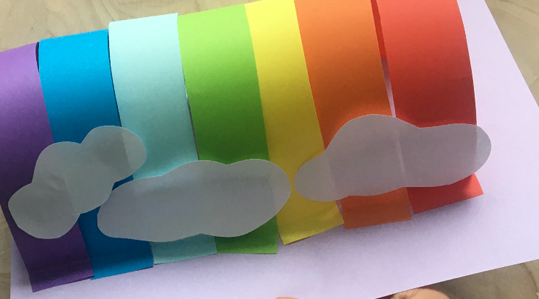 Za izradu  duge potrban ti je kolaž papir, škare i ljepilo.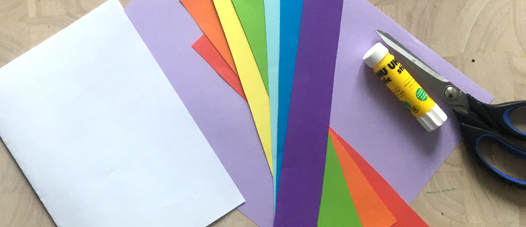 Od zadanih boja (ljubičasta, tamnija plava,svjetlija plava, zelena, žuta, narančasta, crvena) izreži  trakice duljine  20 cm i širine 2 cm. Zalijepi ih na podlogu redom kaošto je prikazano na slici.
Dodaj oblake.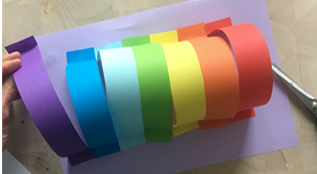 